                                                      Žádost                         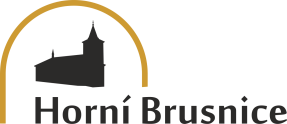 ze dne: ...................................o povolení kácení dřevin rostoucích mimo lesv souladu s § 8 odst. 1 zákona ČNR č. 114/1992 Sb., o ochraně přírody a krajiny, ve zněnípozdějších předpisů (dále jen „zákon“) a § 8 vyhlášky č. 395/1992 Sb., ve znění pozdějšíchpředpisůVlastnický či nájemní vztah k pozemku dokládám*:a) výpisem z katastru nemovitostíb) kupní smlouvou s vyznačenými právními účinky (nastávají dnem vkladu do KN)c) nájemní smlouvou a souhlasem vlastníka s kácením*) nehodící se škrtnětePodpis (razítko) žadatele a všech vlastníků pozemkuPodpis členů komise:Pokyny k podání žádosti o povolení kácení dřevin rostoucích mimo lesObecná ochrana dřevin rostoucích mimo les podle § 7,  9 zákona č. 114/1992 Sb. se uplatňuje bez ohledu na to, jestliže se jedná o dřeviny vysazené člověkem nebo přirozeně rozšířené /i tzv. nálet/ a bez ohledu na to, jsou-li to dřeviny ovocné, okrasné či jiné.Ke kácení těchto dřevin je nezbytné povolení obecního úřadu obce, na jejímž katastru dřevina roste. To se vydává ve správním řízení. Žádosti o povolení ke kácení se předkládají na přiloženém tiskopise. V maloplošných zvláště chráněných územích a jejich ochranných pásmech řízení podle § 8 a § 9 vedou a také příslušná oznámení přijímají jiné orgány – správy CHKO (u přírodních rezervací a přírodních památek v kategorii národní nebo ležících na území CHKO) nebo krajské úřady (u ostatních přírodních rezervací a přírodních památek). Řízení o povolení ke kácení dřevin může být ve smyslu odstavce § 9 odst. 1 zákona č. 114/1992 Sb. o ochraně přírody a krajiny současně i řízením o uložení náhradní výsadby.Ta může být uložena spolu s následnou péčí o vysazované dřeviny na nezbytnou dobu, nejvýše však na dobu pěti let.O povolení ke kácení může požádat pouze vlastník pozemku, na kterém dřevina roste, nebo jeho nájemce či jiný oprávněný uživatel s doloženým souhlasem vlastníka. Má-li tento pozemek více spoluvlastníků, musí být k žádosti připojen jejich jednoznačný souhlas se záměrem dřevinu pokácet.O povolení ke kácení nemůže tedy žádat ten, kdo nevlastní pozemek, na kterém dřevina roste (nebo tento pozemek alespoň oprávněně neužívá) a dřevinu pouze vysadil, nebo o ni pečuje či je na její existenci jinak zainteresován (např. mu stíní, překáží atd.).Bez povolení lze pokácet dřevinu pouze v následujících případech: jedná-li se o strom do velikosti obvodu kmene 80 cm měřeného ve výšce  nad zemí nebo o zapojený porost dřevin o souvislé ploše do 40 m2, jde-li o dřevinu rostoucí v zahradě (zda daný pozemek je či není zahradou, se posuzuje podle definice v § 1 písm. c] vyhlášky č. 189/2013 Sb.), nebo jde-li o dřevinu pěstovanou na pozemku vedeném v KN ve způsobu využití jako plantáž dřevin. V těchto případech se o povolení ke kácení nežádá, ani se neoznamuje. Uvedený režim však lze uplatnit pouze v případě, že se na pozemek, na němž dřevina roste, nebo přímo na ni, nevztahuje jiný ochranný režim (přírodní rezervace, přírodní památka, stromořadí, významný krajinný prvek, zvláště chráněný druh, památný strom).Jde-li o zásah do porostu dřevin z pěstebních důvodů, to je za účelem obnovy porostů, nebo při jejich výchovné probírce, při údržbě břehových porostů prováděné při správě vodních toků, k odstraňování dřevin v ochranném pásmu zařízení elektrizační a plynárenské soustavy prováděné při provozování těchto soustav a z důvodů zdravotních není povolení ke kácení rovněž třeba. V těchto případech musí být kácení písemně oznámeno nejméně 15 dnů před zásahem příslušnému úřadu obce s rozšířenou působností, která je může pozastavit, omezit či zakázat. Toto písemné oznámení musí mít obdobné náležitosti jako žádost o povolení ke kácení (výjimky viz komentář k § 4 vyhlášky 189/2013 Sb.) Uvedený oznamovací režim platí stejně pro fyzické i právnické osoby a lze ho uplatnit pouze v případě, že se na pozemek, na němž dřevina roste, nebo přímo na ni, nevztahuje jiný ochranný režim (přírodní rezervace, přírodní památka, významný krajinný prvek, stromořadí, zvláště chráněný druh, památný strom).Při vyplňování formuláře žádosti o povolení ke kácení je nezbytné:v odstavci č. 2 uvádět pouze aktuální parcelní čísla pozemků, na nichž dřeviny rostou s určením zda se jedná o parcelní čísla katastru nemovitostí /KN/ nebo pozemkového katastru /PK/nezaměňovat pojmy obvod a průměr kmene a v odstavci č. 4 uvádět pouze obvod kmenev případě složitější lokalizace místa růstu dřevin použít pro jejich zakreslení kopie pozemkové mapyŽadatel:Žadatel:Žadatel:Žadatel:Žadatel:Žadatel:Adresa, PSČ:Adresa, PSČ:Adresa, PSČ:Adresa, PSČ:Adresa, PSČ:Adresa, PSČ:Telefon: Telefon: Datum narození nebo IČ: Datum narození nebo IČ: Datum narození nebo IČ: Datum narození nebo IČ: Žádám o vydání povolení ke kácení dřevin rostoucích mimo les (viz Poučení),v katastrálním území: Horní BrusniceŽádám o vydání povolení ke kácení dřevin rostoucích mimo les (viz Poučení),v katastrálním území: Horní BrusniceŽádám o vydání povolení ke kácení dřevin rostoucích mimo les (viz Poučení),v katastrálním území: Horní BrusniceŽádám o vydání povolení ke kácení dřevin rostoucích mimo les (viz Poučení),v katastrálním území: Horní BrusniceŽádám o vydání povolení ke kácení dřevin rostoucích mimo les (viz Poučení),v katastrálním území: Horní BrusniceŽádám o vydání povolení ke kácení dřevin rostoucích mimo les (viz Poučení),v katastrálním území: Horní BrusniceČ.Druh dřevinyDruh dřevinyPočetObvod kmene 130 cmnad zemí (u keřůvelikost plochy v m2)Pozemekparcelního č.KN* PK*Pozemekparcelního č.KN* PK*12345678910Odůvodnění kácení dřevin:Situační nákres s vyznačenými dřevinami:      ČLENOVÉ KOMISE    STANOVISKO KOMISE    STANOVISKO KOMISE